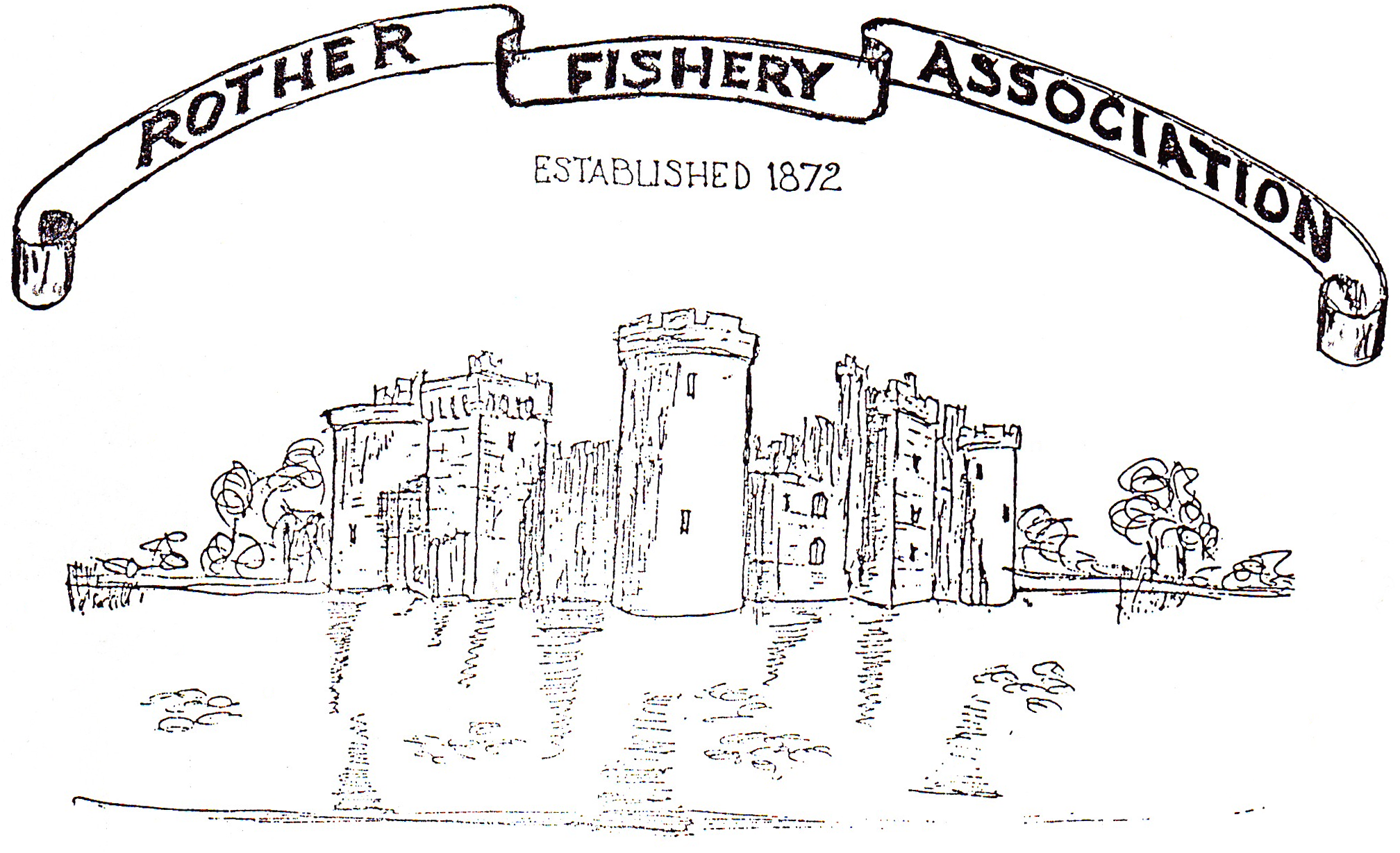 General Notes and RulesThe ROTHER FISHERY ASSOCIATION:Clubs are welcome to ask to join the RFA, individuals must join an RFA club if they wish to fish RFA waters (except for our two day ticket waters – the Royal Military Canal, and Rother at Blackwall Bridge. Day tickets from the shop (below) or on the bank from the bailiff at his discretion.)Clubs which are not yet RFA members can book matches on our waters – contact The Tackle and Gun Shop in Tenterden (01580 764851).1)	SUBSCRIPTIONS All classes of Membership are chargeable, whether or not the club itself charges (eg. in some cases, Senior Citizens are not charged within clubs; but they are within the R.F.A.) Juniors under13 fish for free on RFA waters but must have a ‘Junior Under 13 Free Sticker’ on their club card.Each angler who is a member of each club must have an RFA sticker attached to their club card. Under 13s may have a sticker at no charge. VERY IMPORTANT, NO  “not many of our members fish RFA waters so we give them an ‘opt out’” permitted. Every single person, WITHOUT EXCEPTION, who is a member of your club / possesses one of your club’s current membership cards MUST have an RFA sticker!! At the May 2018 Committee meeting this subject was raised and any club found in breach of this Rule will be reported to the next Committee meeting to deal with.Renewals of Membership are sent direct to the Membership Officer, who in return will send stickers to affix to cards. Cheque to be sent with request for stickers.All Member clubs will be sent TWO ‘complimentary tickets’ which they may issue to those they see fit, eg. to allow guests access to R.F.A. waters. There is no charge for this.2)	RFA MEETINGS - OPEN TO MEMBER CLUBS ONLY.All Member clubs may send two delegates to meetings; dates / times / locations as notified. One vote per Member club. In January of each year we have a Match Booking Meeting, where RFA clubs can book match venues for the coming season. 3)	COMPETITIONS:Various sections of water are bookable, both by Member and other clubs. For details, contact the Tackle and Gun Shop in Tenterden (Mr. G. Parry) on 01580 764851.There are two trophies which Member clubs can compete for:i)	the ‘Rother Trophy’ - contact Mr. Parry for details andii)	the ‘Specimen Fish Trophy’ - if one of your Members catches a good fish, and 	details are forwarded to the Secretary (Mr. V. Gould) he will judge the  	entries and whichever is judged the best will be awarded the trophy  to be held 	until the end of December in that year.4)	CLOSE SEASON:The Close Season of March 15th - June 15th. inclusive applies to R.F.A. waters.5)	WATERS:The R.F.A. has about 7 miles of fishing on the River Rother and about 6 miles double - bank fishing on the Royal Military Canal between Iden Lock and Appledore. In total, about 1100 typical ‘swims’.i)	RIVER ROTHER:The details below refer to the R.F.A. waters from the downstream end, working up river from each point of access. O. S. Refs. refer to 1:50000 Landranger Series map 199 ‘Eastbourne and Hastings.’a)	Blackwall Bridge - O.S. Refs. 885 258 to 873 276. 2300 and nearest postcode TN31 6TD.  in total: 1900 yards right hand bank upstream and also about 400 yards downbstream, left hand bank (commencing about 300 yards downstream from road bridge) - access via gates near to Blackwall North pumping station on Peasmarsh - Wittersham road. Broad, open, previously dredged river. Very popular. Parking no problem. There are about 80 swims on the Rother here and, up to where it joins the Potmans Heath Channel, TN30 7PU and then, there are another 40 or so. On the lower reach, Ham Green, about 25 swims are available.b)	Newenden - O.S. Refs. 836 272 to 839 274. White Hart postcode TN18 5PN (on A28 Tenterden - Northiam Road) about 650 yards left hand bank downstream (starting next to J. Bourne’s Yard) from 832 272 to 838 274. Limited parking in Lossenham Lane or occasionally in White Hart Pub car park (near to river side) by agreement with publican – see him first.c)	Bodiam Bridge, TN32 5UA. Downstream (right hand bank, field opposite castle only) and upstream (right hand bank) through to Udiam Bridge from O.S. Ref. 783 254 to 772 243. (About 40 yards excluded; below Castle Inn garden.) Parking can difficult on roadside but up to TWO RFA Members’ cars can park free of charge in the castle by showing RFA sticker to car park attendant.d)	Udiam Bridge, on B2244 Junction Road. Nearest postcode TN32 5XD. Downstream left hand bank (meets section as above from Bodiam) and upstream right hand bank from O.S. Ref.771 244 to Salehurst Footbridge 751 238. By now, river is smaller, meanders strongly. Weir here. Difficult parking.e)	Salehurst Church (path on right hand side down to river) TN32 5PH, O.S. Ref. 751 238. Downstream (left - hand bank; meets water upstream of Udiam) and upstream right - hand bank to Robertsbridge O.S. Ref. 738 241. Access off of Robertsbridge by-pass (A21) both to Salehurst and Robertsbridge. Parking at Salehurst by church. ‘Small river fishing.’ Small weir at footbridge. f)	Robertsbridge (Northbridge Street)TN32 5NY O.S. Ref. 738 241 - meets water upstream of Salehurst. Left - hand bank downstream. Parking no problem. Altogether,  about 6000 yards of river down to Bodiam.ii)	ROYAL MILITARY CANAL: Both banks along Military Road from Appledore Dam (O.S. Sheet 189 Ashford & Romney Marsh Area) Ref. 953 285 to Iden Lock TN32 7QE (confluence with River Rother) 936 245. Approx. 3 miles both banks. Parking & access from lay - byes; access to ‘field’ bank from Appledore Dam farm. Parking at Stone Bridge (half way along stretch) & Iden Lock.  25 yards wide, 3 - 6 feet deep. Hard in winter when levels are dropped very low for flood defence reasons.iii)	River Stour, Henny Street, Suffolk, CO10 7LSAlso, until further notice, we have a water share arrangement with Billericay & DAS on their stretch of the River Stour in Suffolk, at Henny Street. Access via 5-bar gate across field from lane, and at the weir, about 400 yards upstream, 800 yards downstream. A bit like the upper Medway but the only RFA water with Zander.WHAT IS THE FISHING LIKE?River Rother.Robertsbridge to Bodiam: about three miles of small stream fishing: narrow, fast flowing, some deeper pools. Some dense weed beds. EA survey work shows presence of species including Sea-Trout, Brown Trout, Dace, Chub, Gudgeon, Roach, Minnow, Eel, Perch, Pike. Bankside vegetation can be quite dense in summer so ideally suited to roving fishing. Bodiam to Newenden: the water becomes wider and opens out within a wide flood defence channel. The above species are found, though with more Roach than Chub / Dace, now and also some Bream and occasional Tench.Not so many trees: the river has been heavily modified. A very good water for pike. Blackwall Bridge: the river is now wide and deep, almost like a Fenland river. Day tickets available, and over 100 swims available up to and including Potman’s Heath Channel (shallower, more lilies.) Noted for pike, bream, roach, perch, some tench, rumoured large carp.Royal Military Canal, Iden Lock to Appledore Dam. Most popular at Iden Lock. Good winter pike fishing (5 x 20 pound plus fish caught in the first week of December 2017). Weedy in summer, worth using a weed cutter before fishing. Accessible most easily from the bends in the canal on the road side. All typical coarse fish present. In winter, levels are lowered to stop flooding.